Stichting Kasulu educatief- en gezondheidscentrumMet het doel om armoede en ziekte te bestrijden op oog, heeft Stichting Kasulu een educatief centrum gebouwd. Het educatieve centrum is in de eerste instantie bedoeld voor vrouwen en jeugd. Zij krijgen nu toegang tot een aantal elementaire opleidingen in computervaardigheden. Bovendien kunnen zij nu bijeenkomen om bijvoorbeeld te discussiëren over hun eigen ontwikkelingen of om samen met oplossingen te komen wat betreft het onderwijs dat bestemd is voor hun kinderen.  De hoofdreden voor het centrum is om vrouwen en jonge mensen een kans te bieden om een vaardigheid te ontwikkelen zonder daar ver van huis voor te moeten. Voor moeders met kleine kinderen is dit de enige optie om vaardigheden te verwerven en tegelijkertijd ook voor het gezin zorgen.Veel vrouwen in Kasulu doen aan handwerk en het maken van o.a. geweven matten en kleding, terwijl veel jonge mensen bezig met zijn met houtsnijwerk, timmer- en schilderwerk. Dit centrum zal hen een uitstekend platform bieden voor het ambachtelijke werk en hen steunen bij de zoektocht naar (nieuwe) markten voor hun ambachten.Het centrum zal ook gebruikt worden voor training en bijeenkomsten, zoals voorlichtingen over hiv/aids, voeding en ondernemerschap. In dit centrum zal een tv, enkele computers en een zaal voor vergaderingen en opleidingen komen. Door dit te realiseren, wil Stichting Kasulu de hele gemeenschap in het proces van de eigen ontwikkeling samenbrengen. De stichting zal vrijwilligers in Tanzania en Nederland vragen om de centrum te runnen en trainingen te geven. Het probleem is dat er in sommige dorpen in Kasulu district geen elektriciteit is, wat wel nodig is om dit centrum tot stand te brengen. Om dit probleem op te lossen zoekt Stichting Kasulu nu geld en middelen om zonnepanelen aan te schaffen en te installeren, die voor een constante stroomvoorziening kunnen zorgen. Met zonnepanelen kan dit opleidingscentrum constant, betrouwbaar en duurzaam gebruikt worden. Zoals eerder vermeld, hebben wij uw steun nodig om dit te realiseren. Dit kan doormiddel van eenmalige donaties via de website. Met z’n allen kunnen wij een groot verschil maken!In 2020 is het bouwen van de centrum gerealiseerd. Echter moet nog de furnishing en de solar panellen in de gebouwen gerealiseerd. We zijn nu opzoek naar €30.000 om dat te realiseren. Op de volgende pagina zijn foto’s te zien van de ontwikkelingen die in de afgelopen tijd hebben plaatsgevonden. Het gebouw staat en is gereed voor gebruik, zoals zichtbaar op de afbeeldingen. Wij willen u nogmaals bedanken voor al uw steun waardoor het realiseren van dit centrum daadwerkelijk is geslaagd. 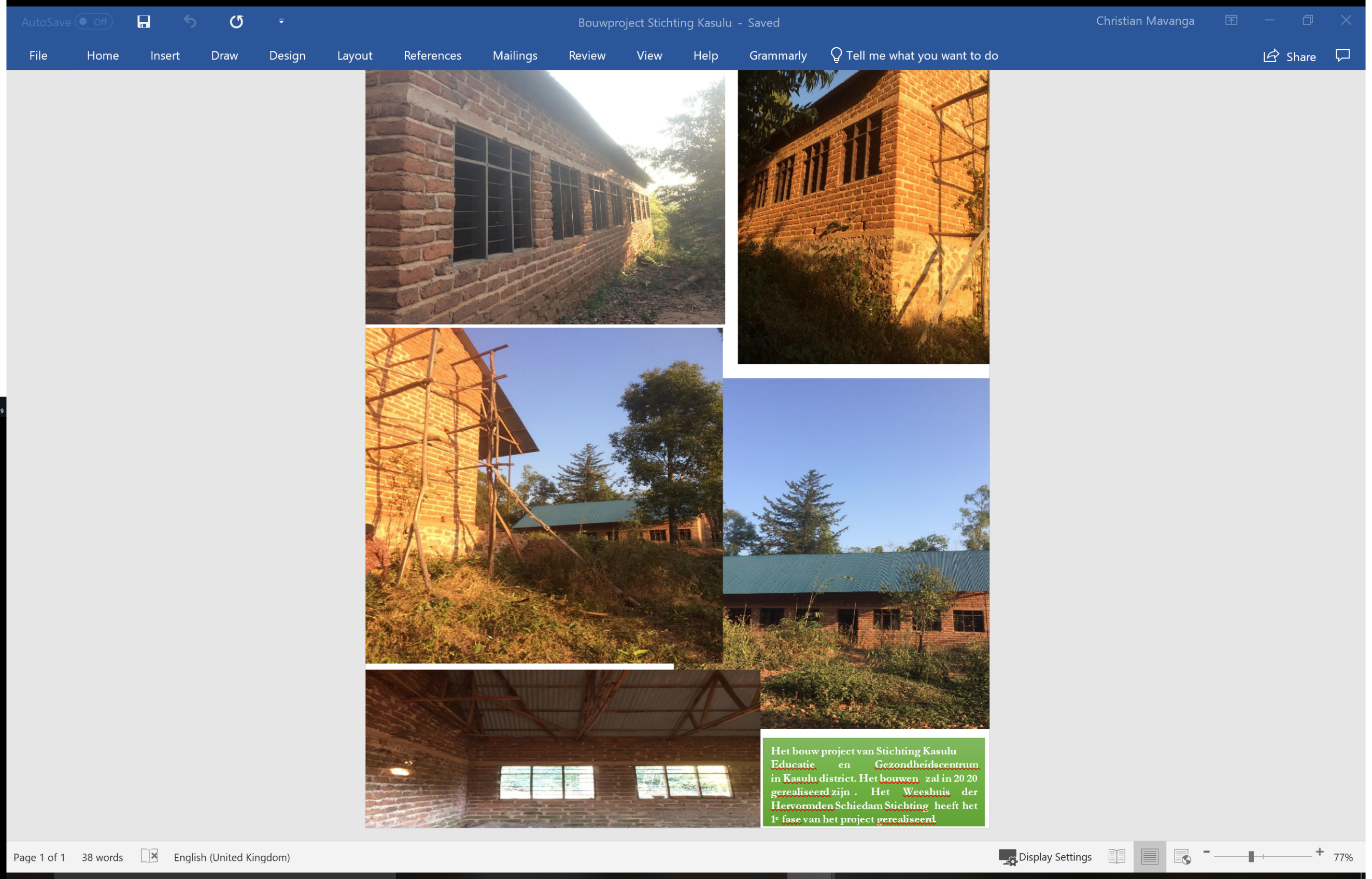 